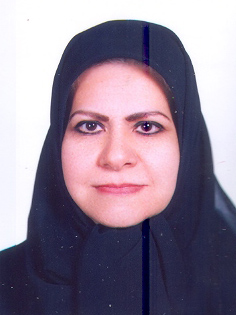 استاد دانشکده زیست شناسی- دانشگاه تهراننسرین معتمدتلفن دفتر:  +98 (21)پست الکترونیکی: nmotamed@ut.ac.irتحصیلاتPh.D ,1380,بیوشیمی و فیزیولوژی گیاهی,دانشگاه تهران
M.S,1358,بیولوژی علوم سلولی ومولکول,دانشگاه تهران
کارشناسی,1354,زیست شناسی,دانشگاه تهران
زمینههای تخصصیو حرفهایسوابق کاري و فعالیت های اجراییاستادمشاورفرهنگی و علمی دانشجویان مقطع کارشناسی ورودی سال 1401 گروه آموزشی سلولی-ملکولی-(1401-1403)
مدیریت گروه سلولی و ملکولی پردیس بین المللی کیش-(1399-1401)
مدیریت گروه سلولی و ملکولی پردیس بین المللی کیش-(1397-1399)
رئیس بخش علوم سلولی و ملکولی-(1395-1397)
استاد مشاور دانشجویان شاهد و ایثارگر دانشکده زیست پردیس علوم-(1395-1397)
عضویت هیات علمی وابسته پردیس بین المللی کیش-(از 1392)
فعالیت های علمیمقالات- RT-DOb, a switch gene for the gene pair {Csf1r, Milr1}, can influence the onset of Alzheimer’s disease by regulating communication between mast cell and microglia. Khayer Nasibeh, Motamed Nasrin, Marashi Sayed Amir, Goshadrou Fatemeh (2023)., PLoS One, 18(7), e0288134.

- effect of silibinin on the expression of Mir-20b, Bcl2L11, and Erbb2in breast cancer cell lines. sanaz ranapour sanaz ranapour, Motamed Nasrin (2023)., MOLECULAR BIOTECHNOLOGY, 5(2).

- Evaluation of the Expression of miRNAs, LncRNAs, and their Target Gene, Caspase3 in Glioblastoma Mltiform: A Case - Control Study. shirin setudeh haghighi shirin setudeh haghighi, seyed mohammad hossein ghderian seyed mohammad hossein ghderian, azade rakhshan azade rakhshan, Motamed Nasrin (2023)., MOLECULAR BIOTECHNOLOGY, 10(2).

- Carotenoids as potential inhibitors of TNFα in COVID-19 treatment. Taghipour Farzaneh, Motamed Nasrin, Amozegar Mohammad, Shahhoseini Maryam, Mahdian Soodeh (2022)., PLoS One, 17(12), e0276538.

- Prognostic correlation of Notch 1 and SF3B1 mutations with chromosomal abnormalities in chromic Lymphocytic Leukemia Patients .. Sadria Reza, Motamed Nasrin, Saberi Anvar mohammad,  حسن مهربانی یگانه, Poopak Behzad (2022)., Current Breast Cancer Reports, 1(1), 1.

- The Story of Melanocyte: Long Way From Bench to Bedside. Shahbazi Atefe, Zargar Seyed Jalal, Motamed Nasrin, Aghdami Nasser, Shafieyan Saeed (2022)., Technium BioChemMed, 3(2), 35-54.

- Semi-Solid Product of Medicinal Leech Enhances Woumd Healing in Rats.,. leili amani, Motamed Nasrin, mirabzadeh meran, dehghan marzyeh, Malek Masoumeh,  فاضل شمسا, fatemi elnaz, amin mohsen (2021)., Jundishapur Journal of Natural Pharmaceutical Products, 1(1).

- THE PROTEINS OF SARS-CoV-2 AND THEIR FUNCTIONS. taheri kangarshahi zohreh, lak shermin, ghadam mona, Motamed Nasrin, sardari sohrab, amini amin (2021)., Military Medical Science Letters, 90(1), 1-19.

- In vivo bone regeneration using a bioactive nanocompositescaffold and human mesenchymal stem cells. andalib nazanin, kehtari mousa, Seyedjafari Oliaeenejad Ehsan, Motamed Nasrin, Moghadam Matin maryam (2021)., CELL AND TISSUE BANKING, 1(20), 1-14.

- improved efficacy of bio-mineralization of human mesenchymal stem cells on modified PLLA nanofibers coated with bioactive materials via enhanced expression of jntegrin a2b1. andalib nazanin, kehtari mousa, Seyedjafari Oliaeenejad Ehsan, Motamed Nasrin, M. Matin maryam (2020)., polym. adv. technol., 31(1), 2238-2325.

- Histone Modification Marks Strongly Regulate CDH1 Promoter in Prostospheres as A Model of Prostate Cancer Stem Like Cells. shokraii fatemeh, moharrami maryam, Motamed Nasrin, shahhoseini maryam, ebrahimi marzieh, totonchi mehdi, Ezzatizade Vahid, Khosravani Pardis, ebrahimi marzieh (2019)., Cell Journal, 21(2), 124-134.

- silibinin to improve cancer therapeutic,as an apoptotic inducer,autophagy modulator,cell cycle inhibitor, and microRNAs regulator. Jahanafrooz Zohreh, Motamed Nasrin, Rinner Beate, Mokhtarzadeh Ahad, Baradaran Behzad (2018)., LIFE SCIENCES, 213(10.1016), 236-247.

- Comparative evaluation of Silibinin and Doxorubicin effects on apoptosis induction and cell cycle alteration in human breast MDA-MB-453 cacinoma cells. Aslemarz Azam, Motamed Nasrin, [] [] (2018)., BIOMEDICAL RESEARCH-INDIA, 29(1), 1-5.

- Effects of guluronic acid (G2013) on SHIP1, SOCS1 induction and related molecules in TLR4 signaling pathway. Mortazavi-jahromi Seyed Shahabeddin, Farazmand Ali, Motamed Nasrin, Navabi Shadi Sadat, Mirshafiey Abbas (2018)., INTERNATIONAL IMMUNOPHARMACOLOGY, 55(55), 323-329.

- Silibinin: an Inhibitor of Mir-181a Gene Expression in SK-Br-3 Breast Cancer Cell Line. Shahinfar Parvaneh, Motamed Nasrin, Birjandian Elnaz, Shabanpour Omid (2017)., Indian Journal of Pharmaceutical Education and Research, 51(4), 136-141.

- Effects of miR-21 downregulation and silibinin treatment in breast cancer cell lines. Jahanafrooz Zohreh, Motamed Nasrin, Bakhshandeh Behnaz (2017)., CYTOTECHNOLOGY, 69(1), 667-680.

- miR-21 Knockdown Reduces Cell Viability and Induces Cell Line MDA-MB-231. Motamed Nasrin, Zargarbashi Mina, Heidarian Yassaman (2016)., Academia Journal of Scientific Research, 4(10), 355-360.

- silibinin is an inhibitor of miR-24-3p Gene Expression in T47D Breast Cancer Cell Line. Khaloozade Fatemeh, Motamed Nasrin, Birjandian Elnaz (2016)., BIOCHEMISTRY AND MOLECULAR BIOLOGY EDUCATION, 1(2), 6-10.

- بررسی اثر سایتوتوکسیک سیلیبینین بر رده سلولی MCF-7. یزدی روح الامینی سیده المیرا, معتمد نسرین, طهماسب محمد, امیدفر کبری (1395)., فصلنامه دانشگاه علوم پزشکی سبزوار (اسرار), 23(3), 396-402.

- The safety property of β-D-mannuronic acid (M2000) as a novel immunosuppressive agent on differentiation, maturation and function of human dendritic cells. Arjomand Fard Nazanin, Tabrizian Nakisa, Mirzaei Reza, Motamed Nasrin, Tofighi Zavareh Farzaheh, Mirshafiey Abbas (2016)., Current Drug Discovery Technologies, 13(4), 1-12.

- Inhibitory effect of G2013 molecule as a novel immunomodulatory agent , on miR-155 gene expression in HEK-Blue h TLR4 cell line. Seyed Shahabeddin Mortazavi Jahromi, Mehdi Malek Jamshidi, Motamed Nasrin, Mehdi Yousefi, Shadi Navabi, Farzanei Tofighi Zavareh, Mirshafiey Abbas (2016)., European Journal of Inflammation, 14(2), 86-92.

- Comparative Evaluation of Silibinin Effects on Cell Cycling and Apoptosis in Human Breast Cancer MCF-7 and T47D Cell Lines. Jahanafrouz Zohreh, Motamed Nasrin, Bakhshandeh Behnaz (2016)., Asian Pacific Journal of Cancer Prevention, 17 (5)(5), 2661-2665.

- Silibinin-Induced Apoptosis and Downregulation of MicroRNA-21and MicroRNA-155 in MCF-7 Human Breast Cancer Cells. Malekizadeh Masoud, Motamed Nasrin, Ranji Na[meh, Majidi Mohammad, Falahi Fahimeh (2016)., Journal of Breast Cancer, 1(19), 45-52.

- Deregulation of miR-21and miR-155 and their Putative targets after Silibinin treatment inT47D Breast Cancer Cells. Malekizadeh Masoud, Ranji Na[meh, Motamed Nasrin (2015)., Iranian Journal of Basic Medical Sciences, 18(12), 1209-1214.

- Surveying the effect of on Inhibition of miR-15a Gene Expression  by Silibinin in MCF-7 Breast Cancer Cell Line. Yazdi Rouholamini Seyede Elmira, Motamed Nasrin, Birjandian Elnaz, Azad Taha, Omidfar Kobra (2015)., International Journal of Current Research and Academic Review, 3(10), 288-296.

- Silibinin induces apoptosis and inhibits proliferation of SKOV-3 human ovarian cancer cells through suppressing surviving and HLA-G expression. Namazian Maryam, Motamed Nasrin, Birjandian Elnaz (2015)., International Journal of Current Research and Academic Review, 3(5), 482-492.

- c-Abl silencing reduced the inhibitory effects of TGF-β1 on apoptosis in systemic sclerosis dermal fibroblasts. Karimizadeh Elham, Gharidoost Farhad, Motamed Nasrin, Jafarinejad Saeideh, Jamshidi Ahmad Reza, Mahmoodi Mehdi (2015)., MOLECULAR AND CELLULAR BIOCHEMISTRY, 405(1-2), 169-176.

- Silibinin , up- regulates chemokine receptor expression in MDA-MB-231 Breast Cancer  Cell Line. Hoseinhkan Nazer Nikoo, Paylakhy Seyed Hasan, Mirshafiee Ali, Motamed Nasrin (2015)., Bangladesh Journal of Medical Science, 14(2), 190-195.

- Silibinin affects tumor cell growth because of reduction of stemness properties and induction of apoptosis in 2D and 3D models of MDA-MB-468. Abdolahi Pegah, Ebrahimi Marzieh, Motamed Nasrin, Samani Faezeh (2015)., ANTI-CANCER DRUGS, 26(5), 487-497.

- Attenuation of fibrosis with selective inhibition of c-Abl by siRNA in systemic sclerosis dermal fibroblasts. Karimizadeh Elham, Motamed Nasrin, Mahmoodi Mehdi, Jafarinejad Saeideh, Jamshidi Ahmad Reza, Faridani Habibeh, Gharidoost Farhad (2014)., ARCHIVES OF DERMATOLOGICAL RESEARCH, 4(15), 1-8.

- شناسائی و مقایسه ویژگیهای بنیادینگیهای سلولهای سرطانی MDA-MB468 در کشت سه بعدی ودو بعدی. عبدالهی پگاه, معتمد نسرین, ابراهیمی مرضیه, خسروانی پردیس (1393)., تازه های بیوتکنولوژی سلولی مولکولی, 4(16), 9-16.

- The comparsion of the effect of silybin and silybin-phosphatidylcholine effects on viability, ESR1 and ESR2 expression in human breast cancer T47D cell line. Mamoodi Narges, Motamed Nasrin, پایلخی سیدحسن (2014)., Cell Journal, 16(3), 1-10.

- میکروRNA ها در درمان سرطان. معتمد نسرین, جهان افروز زهره (1393)., مجله دانشگاه  علوم پزشکی ایلام, 22(2), 91-101.

- افزایش بیان ژن p5cs در گیاهچه زیتون تحت تنش شوری. فرزانه بهلگردی مریم, معتمد نسرین, رستگار جزی فردوس, ابراهیم زاده معبود حسن (1393)., Journal of Cell and Molecular Research, 27(1), 142-147.

- Comparing the effect of silybin and Silybin Advanced™ on viability and HER2 expression on the human breast cancer SKBR3 cell line by no serum starvation. Mamoodi Narges, Motamed Nasrin, پایلخی سیدحسن, Mahmudi Nosratollah (2014)., Iranian Journal of Pharmaceutical Research, 2(105), 1-21.

- Anti-Cancerous Effect of 4,4'-Dihydroxychalcone ((2E,2'E)-3,3'-(1,4- Phenylene) Bis (1-(4-hydroxyphenyl) Prop-2-en- 1-one)) on T47D Breast Cancer Cell Line. Mamoodi Narges, Besharati Seidani Tahyebeh, Motamed Nasrin, Mahmoodi Nosrat O (2014)., Annual Research & Review in Biology, 4(12), 2045-2052.

- The response of mouse embryonic stem cells to low doses γ-radiation: Evidence for an adaptive response. Kalantery Hamid, Motamed Nasrin, Lohseni Meybodi Anahita, Baharvand Hosein, Gourabi Hamid (2014)., MUTATION RESEARCH-GENETIC TOXICOLOGY AND ENVIRONMENTAL MUTAGENESIS, 761(20), 44-47.

- Protein Profiling of Gonads of Males and Sex Reversed Males in Nemacheilus angorae. Cheraghzadeh Maryam, Farazmand Ali, Motamed Nasrin (2013)., Current Research Journal of Biological Sciences, 5(1), 19-25.

- بررسی اثر سیلیبین بر بیان گیرنده HER2 در رده سلولی SKBR3 سرطان سینه. معتمد نسرین, محمودی نرگس, پایلاخی سید حسن (1391)., مجله دانشگاه علوم پزشکی گیلان, 21(84), 34-41.

- Inhibition of silibinin on migration and adhesion capacity of human highly metastatic breast cancer cell line, MDA-MB-231, by evaluation of β1-integrin and downstream molecules, Cdc42, Raf-1 and D4GDI.  محدثه دست پیمان, Motamed Nasrin,  کیهان آزادمنش,  احسان مصطفوی,  وحید کبا, Jahanian Najafabadi Ali,  محمدعلی شکرگزار (2012)., MEDICAL ONCOLOGY, 29(4), 2512-2518.

- Survey The Effect of Silybin on HER2 in SKBR3 Breast cell Line. Motamed Nasrin, Mamoodi Narges, Paylakhi Seid Hasan (2012)., Journal of Guilan University of Medical Sciences, 21(84), 34-41.

- Expression of The p5CS Gene in Transgenic Versus Non Transgenic Olive (Olea europaea) under salinity steress. Motamed Nasrin (2012)., World Applied Sciences Journal, 18(4)), : 580-583 .

- Provision of anti p5CS and application of it in the analysis of the expression of the p5CS gene in stressed olive plants Versus non stressed olive plants. Motamed Nasrin (2012)., Biological Science Promotion, 21(84), 34-41  .

- Physiological and biochemical Responces of Aeluropus LagopoidesAnd Aeluropus Littoralis to drought Stress. Motamed Nasrin, Naghavi Mohammad Reza, Vaziri Atousa, Yazdani Benyamin, Niknam Vahid (2011)., Iranian Journal of medicinal and Aromatic Plants, 2(2), 5-14.

- فناوری ریزآرایه.  الهام فخر, معتمد نسرین, حبیبی رضائی مهران (1390)., فصلنامه ژنتیک در هزاره سوم, 9(3), 2481-2488.

- Aging and some physiological and biochemical characteristics of two Aelorupus species.  Atoosa Vaziri, Motamed Nasrin, Abbasi Ali Reza,  Benyamin Yazdani, Niknam Vahid (2011)., AFRICAN JOURNAL OF BIOTECHNOLOGY, 10(69), 15616-15625.

- Genetic transformation of olive somatic embryos through Agrobacterium tumefaciens and regeneration of transgenic plants.  Mahboobeh Jafarzadeh Bajestani,  Maryam Khodai Kalaki, Motamed Nasrin,  Omidreza Noorayin (2011)., AFRICAN JOURNAL OF BIOTECHNOLOGY, 10(28), 5468-5475.

- نقش پروتئین کلاژن در بیماری سیستمیک اسکلروزیس.  الهام کریمی زاده, معتمد نسرین (1390)., فصلنامه ژنتیک در هزاره سوم, 9(1), 2322-2313.

- Multifaceted preventive effects of single agent quercetin on a human prostate adenocarcinoma cell line ( PC - 3 ) : implications for nutritional transcriptomics and multi - target therapy.  Mohammad Noori Daloii,  Majid Momeny, Motamed Nasrin,  Nazanin Kazemialiakbar,  Mohammad Yousefi,  Forogh Golsaz Shirazi,  Medi Yousefi,  Saeed Hashemi (2011)., MEDICAL ONCOLOGY, 28(4), 1395-404.

- A Change in Leaves Protein Pattern of Some Pistachio Cultivars under Salinity Condition. Sohrabi Nadia, Motamed Nasrin, Tajabdipour Ali, Seyedi Mehdi (2011).

- افزایش بیان ژن CD82 دررده سلولی PC - 3 سرطان پروستات تیمار شده باسیلسبینین.  محمدجواد مختاری,  محمدعلی شکرگزار, معتمد نسرین,  عظیم اکبرزاده,  مجید مومنی مقدم,  احمدرضا کامیاب,  رزیتاعدالت,  شهرام آذری,  امیر امان زاده (1389)., مجله علوم پزشکی مدرس, 13(3), 41-52.

- Salt Stress Responses of a Halophytic Grass Aeluropus lagopoides and Subsequent Recovery.  Hamid Sobhanian, Motamed Nasrin,  Ferdous Rastgar Jazii,  Khadija Razavi, Niknam Vahid,  Setsuko Komatsu (2010)., RUSSIAN JOURNAL OF PLANT PHYSIOLOGY, 57(6), 784-791.

- آنالیز سریالی بیان ژن ( SAGE ) و کاربردهای آن. معتمد نسرین,   الهام کریمی زاده (1389)., فصلنامه ژنتیک در هزاره سوم, 8(2), 2037-2042.

- Salt Stress Induced Differential proteome and metabolome res ponse in the Shoots of Aeluropus lagopoides ( Poaceae ) , a Halophyte C4 Plant.  Hamid Sobhanian, Motamed Nasrin,  Ferdous Rastgar Jazii,  Takuji Nakamura,  Setsuko Komatsu (2010)., JOURNAL OF PROTEOME RESEARCH, 9(6), 2882-2897.

- proteome analysis of soybean leaves hypocotyls and roots under salt stress.  Hamid Sobhanian,  Roya Razavizadeh,  Yohei Nanjo,  Ali A Ehsanpour,  Ferdous Rastgar Jazi, Motamed Nasrin,  Setsuko Komatsu (2010)., Proteome Science, 8(19), -.

- نقش سرفصل و محتوای دروس تربیت بدنی در کارآفرینی دانش آموختگان این رشته.  ابوالفضل فراهانی,  علی‌اکبر احمدی, گودرزی محمود, معتمد نسرین (1388)., مطالعات مدیریت ورزشی, 1(1), 203-223.

- مقایسه الگوی بیان پلی پپتیدها در گیاهچه زیتون تحت شرایط تنش شوری با گیاهچه شاهد در شرایط غیرتنش. ابراهیم زاده معبود حسن,  فردوس رستگاری جزی, معتمد نسرین,  هادی فرانک (1388)., مجله زیست شناسی ایران, 22(2), 293-299.

- In Vitro Antiviral Effect of Nanosilver on Influenza Virus.  Parvaneh Mehrbod, Motamed Nasrin,  Maryam Tabatabaian,  R Soleimani Estyar,  Elham Amini,  Mina Shahidi,  Masume Tavassoti Kheiri (2009)., DARU, 17(2), 88-93.

- Comparison of the protein profile of the reproductive system between Bisexual and parthenogenetic species of Artemia (Branchiopoda,Anostraca). Farazmand Ali, Inanloo Kolsoom, Motamed Nasrin (2008)., CRUSTACEANA, 82(10), 1237-1248.

- Evaluation of silibinin on the viabilitymigration and adhesion of the human prostatadenocarcinomaPC - 3 cell line.  Mohammad Javad Mokhtari, Motamed Nasrin,  Mohammad Ali Shokrgozar (2008)., CELL BIOLOGY INTERNATIONAL, 32(8), 888-892.

- Changes of soluble protein,peroxidase and polyphenol oxidase in leaves and buds of ripening olive. Motamed Nasrin, Ebrahimzade Maboud Hasan,  Elahe Vatankhah (2007)., JOURNAL OF FOOD BIOCHEMISTRY, 31(1), 703-713.

- بررسی تغییرات پروتئین های برگ و جوانه در طی مراحل رسیدن میوه در رقم زرد زیتون در سال بارور.  الهه وطن خواه, معتمد نسرین,  حسن ابراهیم زاده (1386)., پژوهش و سازندگی در امور دام و آبزیان, 1(74), 164-161.

کنفرانس ها- The Effect of Silibinin on Apoptosis and PTEN in Human Breast Cancer Cell Line. ranapour sanaz, Motamed Nasrin (2022)., The 6th international congress on Biomedicine, 7-11 November, THAILAND.

- Study the effect of Silibinin with adjuvant drug in Ovarian Cancer. estiri parisa, zarian melika, Motamed Nasrin (2022)., 22nd national National and 10th international congress on Biology, 31 August-2 September, IRAN.

- Studying the predictive effects of bacterial carotenoids in treatment of endometriosis using virtual screening methods. Taghipour Rahimidokht Farzaneh, Motamed Nasrin, Amozegar Mohammad, Shahhosseini Maryam, علیدادی سوده (2022)., 22nd International Congress of Iranian Society for Reproductive Medicine, 11 March-13 May, Shiraz, IRAN.

- Study of Silibinin effect on PTEN in human breast cancer cell line. ranapour sanaz, Motamed Nasrin (2021)., International Conference on Human Genetics and Genomics, 1-2 December, Yazd, IRAN.

- Study on saliva protein of Hirudo orientalis in different ages. Salehoof Maryam, Malek Masoumeh, Motamed Nasrin, Amani Leili (2021)., The Second International Congress on Medicinal Leech, 3-4 March, Tehran, Iran.

- Investigation of the Effect of Silibinin on Apoptosis in Two Human Breast Cancer Cell Lineser Cell Lines. ranapour sanaz, Motamed Nasrin (2021)., The Second International Conference on Applications of Advanced Technologies, 27-28 January, Ardebil, IRAN.

- Cytotoxic Effect of Flavonoid Extracted from Green Tea on Neuroblastoma Human Nervous Cancer Cells BE(2)C. bakhtiarie zahra, Delphi Ladan, Sepehri Houri, Motamed Nasrin (2019)., 8th National Congress on Medicinal Plants, 24-25 April, Tehran, IRAN.

- Study the effect of Silibinin on (p21) and Bax gene expression in the 4T1 mouse breast cancer cell line. Zarei Golahriambahri Hamid, Motamed Nasrin, Nademi Negarsadat (2018)., 3rd International & 15rd Iranian Genetics Congress, 13-15 May, Tehran, Iran.

- Study of genes expression (Nf1, Nf2) in T47D cell lines of breast cancer by silibinin. Nademi Negarsadat, Motamed Nasrin, Zarei Golahriambahri Hamid (2018)., 3rd International & 15rd Iranian Genetics Congress, 13-15 May, Tehran, Iran.

- Effect of silibinin on hippo signaling pathway in breast cancer. Motamed Nasrin, nikookar amir hosein, nabhani inas (2017)., 2nd international congress on biology, 2-6 October, Tehran, Iran.

- Study on protein of Leech Saliva of Hirudo Oreintalis, utevsky and trontelj 2005 in different ages. Salehoof Maryam, Malek Masoumeh, Motamed Nasrin (2017)., 1st International congress on Biomedicin, 27-30 September, Tehran, Iran.

- Study the effect of Silibinin in some of hippo signaling pathway genes, in T47D and MCF7 breast cancer cell lines with 3D culture. Alihosseini Aida, Motamed Nasrin (2017)., 1st International congress on Biomedicin,, 27-30 September, Tehran, Iran.

- Induction of apoptosis by Silibinin in SKBR3 breast cancer cell line through activation of caspase 3/7. Maharat Zahra, Motamed Nasrin, Yazd Vooh Alamini Seiedh Elmira (2017)., 1st International congress on Biomedicin, 27-30 September, Tehran, Iran.

- Analytical characterization and protein Profiling of the Salivary Gland Secretion of Iranian Medicinal Leeches Hirudo orientalis utevsky and tronteljl, 2005 ". Amani Leili, Malek Masoumeh, Motamed Nasrin, Mirab Zade Mehran (2017)., 2nd Symposium of the International Association of Hirudotherapists and Hirudologists , SYMPOSIUM MATERIALS, 1-5 September, Sofia, Bulgaria.

- The effect of endogenous Gaq activation on expression of some B-catenin target genes in SW480 cells. Naraghi Leyli, Motamed Nasrin, Arab Najafi Seyed Mahmoud (2016)., 3rd International Gastrointestinal Cancer Congress, 23-25 November, Tehran, Iran.

- Evaluation of Silibinin Effects on P21,P27 and Some Specific Apoptotic Genes in MDA-MB-231 Breast Cancer Cell Line. Motamed Nasrin, Zandi Elnaz (2015)., International Nastaran Cancar Symposium- 2015, 1 October, Mashhad, Iran.

- Silibinin Causes Up regulation of of PTEN as One of the Cell Cycle progression Blocker in MCF-7 Human Breast Cancer Cell Line. Jahanafrouz Zohreh, Motamed Nasrin (2015)., 10th International Breast cancer Congress, 25-27 February, Tehran, Iran.

- study of silibinin effect on stemness properties in MDA-MB468 cell line derived from breast  cancer. Abdollahi Pegah, ابراهیمی مرضیه, Motamed Nasrin (2014)., 6th BCRC Breast Cancer Congress, 6-8 November, Tehran, Iran.

- تاثیر سیلیبینین بر بیان miR-15a دریکی  از رده های سلولی سرطان پستان  (MCF-7). یزدی المیرا, طهماسب محمد, معتمد نسرین, امیدفر کبری (1393)., هفتمین کنگره سرطان پستان, 30شهریور-2مهر, تهران, ایران.

- بیان ژن C-AbI افزایش یافته در هیبروبلاست انسانی SSc. کریمی زاده الهام, معتمد نسرین, محمودی مهدی, جمشیدی احمدرضا, جعفری نژاد سعیده, فریدانی حبیبه, غریب دوست فرهاد (1393)., روماتولوژی, 24-26 شهریور, شیراز, ایران.

- بررسی میوفیبروبلاست تمایز یافته در فیبروبلاستهای انسانی در شرایط یک مدل فیبروتیک. کریمی الهام, غریب دوست فرهاد, معتمد نسرین, جمشیدی احمدرضا, جعفری نژاد سعیده, فریدانی حبیبه, محمودی مهدی (1393)., روماتولوژی, 24-26 شهریور, شیراز, ایران.

- silibin causes paclitaxel sensitivity in paclitaxel-resistant Human ovarian cancer cell line skov3. Namazian Maryam, Motamed Nasrin, Baghal Sadri Foroosh Sahar (2014)., natioal congress of biosience, 25-27 September, Tehran, Iran.

- تاثیر سیلیبینین بر بیان miR-21و miR-155 و اهداف احتمالی آن ها در رده های سلولی T47D  و  MCF-7. ملکی زاده مسعود, معتمد نسرین, رنجی نجمه (1393)., اولین کنگره بین المللی و 13 امین کنگره ژنتیک ایران, 3-5 اردیبهشت, تهران, ایران.

- نقش تنظیمی miRNA ها و سیلیبینین بر ژن های آپوپتوزی در رده سلولی mcf-7. ملکی زاده مسعود, رنجی نجمه, معتمد نسرین (1393)., اولین کنگره بین المللی و 13 امین کنگره ژنتیک ایران, 3-5 اردیبهشت, تهران, ایران.

- بررسی بیان micro RNA  در رده سلولی T47D  سرطان سینه تحت تاثیر سیلیبینین. خالوزاده فاطمه, معتمد نسرین, ابراهیم تهرانی الهام (1393)., اولین کنگره بین المللی وسیزدهمین کنگره ژنتیک ایران, 3-5 اردیبهشت, تهران, ایران.

- بررسی اثر سیلیبینی بر بیان یک oncomiR در رده سلولی MCF-7 سرطان سینه در مسیر آپوپتوز. تهرانی الهام, معتمد نسرین, خالو زاده فاطمه (1393)., کنگره جامع ملی یافته های نوین زیست شناسی, 17-18 فروردین, تهران, ایران.

- silibin down regulates miR-21 and miR-155 expression ind increases miR-21 and miR-155 targets gene expression in T47D breast cancer cells. Malekizadeh Masoud, Motamed Nasrin (2014)., 6th international congress of laboratory and clinic, 12-14 February, Tehran, Iran.

- بیان ژن C-ABI افزایش یافته در فیبرو بلاست انسانی SSc. معتمد نسرین, جعفری نژاد سعیده (1392)., روماتولوژی, 30مرداد-1شهریور, شیراز, ایران.

- ن حساس شدن رده سلولی سرطان تخمدان انسانی SKOV3 به داروی پاکلی تاکسل پس از تیمار با سیلیبین Silibini. معتمد نسرین, بقال صدری فروش سحر (1392)., بیست و یکمین کنگره بین المللی فیزیولوژی و فارماکولوژی ایران, 1-5 مرداد, تبریز, ایران.

- بررسی اثر داروی سلیبین بر روی بیان ژن P21 در رده سلولی SKOV3. معتمد نسرین, بقال صدری فروش سحر, نمازییان مریم (1392)., بیست و یکمین کنگره بین المللی فیزیولوژی و فارماکولوژی ایران, 1-5 مرداد, تبریز, ایران.

- تاثیر سیلیبین در رده سلولی T47D و تعیین میزان مرگ سلولی به کمک روشهای MTT و رنگ آمیزی با PI. معتمد نسرین, رنجی نجمه, ملکی زاده مسعود (1392)., بیست و یکمین کنگره بین المللی فیزیولوژی و فارماکولوژی ایران, 1-5 مرداد, تبریز, ایران.

- Effect of silibinin on stemness properties in 3D model of breast cancer cells. Abdollahi Pegah, Ebrahimi Marzieh, Motamed Nasrin (2013)., Cyto 2013 conference, 19-22 May, California, United States.

- The assessment of CDH1 expression &DNA methylation  in human prostate cancer stem-like cells. Moharami Maryam, Motamed Nasrin, Ebrahimi Marzieh (2012)., Cell Symposia: Hallmarks of Cancer, 29-31 October, United States.

- The Effect Of Silibinin On The Expression Of ALDH+/CD133+/CD44+  In Breast Cancer 3D Model. Abdollahi Pegah, Motamed Nasrin, Ebrahimi Marzieh (2012)., Cell Symposia: Hallmarks of Cancer, 29-31 October, United States.

- Isolation and Characterization of Proatate Cancer Stem-Like from PC3 Cell Line. محرمی مریم, Motamed Nasrin, شکرائی فیروزه, فیروزی جواد, ابراهیمی مرضیه (2012)., 8th Royan International Congress on Stem Cell Biology  Technology, 5-7 September, Tehran, Iran.

- The assessment of marker CD133 for isolation of prostate cancer stem cells in LNCaP Cell Line. Moharami Maryam, Ebrahimi Marzieh, Motamed Nasrin (2012)., The 17th National &5th International Iranian Biology Conference, 4-6 September, kerman, Iran.

- The effect of silibinin on PGR gene expression in   MCF-7 breast cancer cell line. مدیرزاده آوا, Motamed Nasrin, پایلاخی سیدحسن, نادمی آیلیین, بیرجندی ساناز (2012)., 17th national and 5th international conference of biology, 4-6 September, Kerman, Iran.

- Evaluation of the silibinin effect on CDK5 gene expression in MCF-7 cancer cell line. بیرجندی ساناز, Motamed Nasrin, پایلاخی سیدحسن, نادمی آیلین, مدیرزاده تهرانی آوا (2012)., 17th national and 5th international conference of biology, 2-4 September, Kerman, Iran.

- مقایسه بیان مارکرهای بنیادگی CD24-/CD44و اثر داروی سیلیبینین بر رده سلولی مشتق از سرطان سینه به نام MDA-MB468 درکشت سه بعدی و دو بعدی. معتمد نسرین, عبدالهی پگاه, ابراهیمی مرضیه (1391)., چهارمین کنگره سالانه سرطانهای زنان ایران , 30اردیبهشت-1خرداد, تهران, ایران.

- اثر48ساعته سیلیبین فسفاتیدیل کولین برکاهش بیان ژن HER2 دررده سلولی SKBR3  سرطان سینه. محمودی نرگس, معتمد نسرین, پایلاخی سیدحسن (1391)., دوازدهمین کنگره ژنتیک ایران, 1-3 اردیبهشت, تهران, ایران.

- Scrutiny the effect of Silybin-phosphatidylcholine on ESR1ESR2 gene expression in T47D breast cancer cell  line. Mahmoodi Narges, Motamed Nasrin (2011)., Annual conference of the german genetic society(GfG, 14-16 September, Wurzburg, Germany.

- Comparing the inhibitory effect of silybin-phosphatidylcholine with silybin in BT474 breast cancer cell line. Mahmoodi Narges, Motamed Nasrin (2011)., 12th Iranian Congress of Biochemistry  4th International Congress of Biochemistry and Molecular Biology, 6-9 September, Mashhad, Iran.

- Study of the silibinine effect on the growth of MDA-MB-231 breast cancer cell lines and chemokine receptor of CXCR4 CCR7 genes. Hoseinhkan Nazer Nikoo, Motamed Nasrin, Andalib Nazanin (2011)., 12th Iranian Congress of Biochemistry  4th Iranian Congress of Biochemistry and Molecular Biology, 6-9 September, Mashhad, Iran.

- Study of the silibinin effect on the growth of MDA-MB-231 breast cancer cell line and expression of CXCR4,CCRS and CCR7 genes.. Hoseinhkan Nazer Nikoo, Paylakhy Seyed Hasan, Motamed Nasrin (2011)., Annual conference of the German Genetics Society(GfG), 14-16 August, bumberg, Germany.

- Salt Stress Induced Differential Proteom and Metabolome Response in the Shoots of Aeluropus   Lagopoides (Poaceae  a Halophyte C4 Plant. سبحانیان حمید, Motamed Nasrin, رستگار جزی فردوس, تاناکا ته, کوماتسو ستسوکو (2010)., 2nd International Symposium on Frontier in Agriculture Proteome Research, 18-19 November, Tsukuba, Japan.

- Apoptosis induction and cell cycle alteration in human breeast MDA-MB-453 carcinoma cells by silibinin. عزیزی ابراهیم, Motamed Nasrin, اصل مرز اعظم (2009)., 10th Iranian Congress of Biochemistry  and 3nd International Congress of Biochemistry and Molecular Biology, 16-19 November, Tehran, Iran.

- Evaluation of Silibinin in metastasisinvasion and adhesion effect on MDA-MB-231 and MDA-MB-468 breast cancer cell lines. شکرگزار محمدعلی, Motamed Nasrin (2009)., 10th Iranian Congress of Biochemistry  and 3nd International Congress of Biochemistry and Molecular Biology, 16-19 November, Tehran, Iran.

- Proteom analysis of soybean leaves hypocotyls and roots under salt stress. سبحانیان حمید, رضوی زاده رویا, Nanjo Yohi, احسان پور علی اکبر, رستگار جزی فردوس, Motamed Nasrin, Komatsu Setsuko (2009)., The Second Iranian Proteomicsn Congress, 23-24 April, Tehran, Iran.

- Somatic  Embryogenesis and Plant Recovery in calli From OliveOlea Europea WarZard Mature Zygotic Embryos. Jafarzadeh Bajestani Mahboobeh, Motamed Nasrin (2008)., International Symposium 7th Plant Life of south west Asia7thploswa, 24-26 December, Istanbul, Turkey.

- Comparative evaluation of expression of genes dicer ago  GW182 involve in the processing and function of microRNAs between tumoran and non-tumoral tissues of bladder. جعفری نژاد سعیده, Farazmand Ali, Rezayof Ameneh, Motamed Nasrin (2008)., th National  Third International Conference of Biology, 19-21 September, Tehran, Iran.

- Apoptosis Induction in MDA-MB-453 and BT-474 Cell Lines via Extracted silibinin from milk thistle. کریمی الهام, Motamed Nasrin, Farazmand Ali (2008)., 15th National  3th International COnference of Biology, 19-21 September, Tehran, Iran.

- A comparison between different explants of olive mature zygotic embryo for callus induction and somatic embryogenesis under the tretment of plant growth regulators. خدایی کالکی M, حقیقت M, جعفر زاده M, Motamed Nasrin, Mir Masoumi Masoud (2008)., 15th National  Third International Conference of Biology, 22-24 August, Tehran, Iran.

- A molecular study of salting resistance in certain edemic Iranianhalophytes. Yankee Parvin, Motamed Nasrin, Sokhansanj Ashrafaldin (2008)., 15th National and 3rd International Confeence of Biology, 19-21 August, Tehran, Iran.

- Effects extracted genistein from Soy on gene expression of VEGF Aand VEGFR2-Key genes in ongiogenesis of brest Cancer. Rafi Zadeh Bahar, Motamed Nasrin (2008)., 15th National and 3rd International Confeence of Biology, 19-21 August, Tehran, Iran.

- Comparative analitical proteomics in somatic and Zygotic Olive plantlet. حقیقت مرضیه, خدایی کلاکی مریم, Motamed Nasrin, رستگار جزی فردوس (2008)., 15th National and 3rd International Confeence of Biology, 19-21 August, Tehran, Iran.

- Proteomic analysis of rat hippocampus in morphin state-dependent learning. Jafarinejad Farsangi Saeideh, Farazmand Ali, Rezayof Ameneh, Motamed Nasrin (2008)., 15th National and 3rd International Confeence of Biology, 19-21 August, Tehran, Iran.

- A comparison between different explants of olive mature zygotic embryo for callus induction and somatic embryogenesis under the treatment of plant growth regulators. خدایی مریم, حقیقت مرضیه, جعفرزاده محبوبه, Motamed Nasrin, Mir Masoumi Masoud (2008)., 15th National and 3rd International Confeence of Biology, 19-21 August, Tehran, Iran.

- Apoptosis incubation in MDA-MB-453 and T47-D Cell Lines via Extracted EGCG from Green Tea. کریمی زاده الهام, Motamed Nasrin, مومنی مجید (2008)., 10th Iranian Genetics Congress, 21-23 May, Tehran, Iran.

- Effects of extracted Genistein from soy on key genes in angiogenesis of breast cancer. رفیع زاده بهار, Motamed Nasrin (2008)., 10th Iranian Genetics Congress, 21-23 May, Tehran, Iran.

- Effects of silibinin on the metastasis of human prostate adenocarcinoma (PC-3) Cell Line. مختاری محمدجواد, Motamed Nasrin, شکرگزار محمدعلی (2007)., 9th Iranian Congress of biochemistry & the 2nd international congress of biochemistry and molecular biology, 21-23 October, Shiraz, Iran.

- Biochemical and Molecular analysis of Antiviral effect of Nanosilver. Mehrbod Parvaneh, پناهی , امینی -, Motamed Nasrin, توسطی  (2007)., 9th Iranian Congress of biochemistry & the 2nd international congress of biochemistry and molecular biology, 21-23 October, Shiraz, Iran.

- Molecular analysis of salt tolerance in halocnemum strobilaceum. اسماعیلی -, سخن سنج , Motamed Nasrin (2007)., 9th Iranian Congress of biochemistry & the 2nd international congress of biochemistry and molecular biology, 21-23 October, Shiraz, Iran.

- بررسی آنالیزپروتئومی جنین زائی سوماتیک گیاه زیتون در بکارگیری روشهای تراریخت زائی وتنوعات سوماکلونال. معتمد نسرین, سهرابی رضا, رستگارجزی فردوسی (1385)., اولین کنگره پروتئومیکس ایران, 2-3 بهمن, تهران, ایران.

- بررسی اثر بیان ژن p5cs درپروفایل پروتئینی گیاه زیتون تحت تنش اسمزی. معتمد نسرین, جعفرزاده بجستانی محبوبه (1385)., چهاردهمین کنفرانس سراسری ودومین کنفرانس بین المللی زیست شناسی ایران, 7-9 مرداد, تهران, ایران.

- انالیز پروتئومی فرایندجنین زائی سوماتیک درگیاه زیتون (Olea europaea L  ). سهرابی رضا, معتمد نسرین, رستگار جزی فردوس, پیوندی مریم (1385)., چهاردهمین کنفرانس سراسری ودومین کنفرانس بین المللی زیست شناسی ایران, 7-9 مرداد, تهران, ایران.

- مطالعه ومقایسه پروفایل پروتئینی گنادماهی نر و ماهی نربابرگشت جنسی درسگ ماهی جویباری. چراغزاده مریم, معتمد نسرین, فرازمند علی (1385)., چهاردهمین کنفرانس سراسری ودومین کنفرانس بین المللی زیست شناسی ایران, 7-9 مرداد, تهران, ایران.

- Protein Profile Comparison of reproductive System Between Bisexual (Artemia urmiana) and Partenogenetic (Artemia Parthenogenetica) Species of Iranian Artemia. Inanloo Kolsoum, Farazmand Ali, Motamed Nasrin (2007)., 39th. Annual meeting society for the study of Reproduction, 21-19 March, Omaha, United States Of America.

- Protein profiling of Leishmania Major cells grown in normal and drug - induced conditions : a two dimensional gel electrophoresis study. Khakpoor Atefeh, Assareh Arezoo, Motamed Nasrin, Farazmand Ali (2005)., 2nd Annual symposium on enabling technologies for proteomics, 23-25 September, Calgary, Canada.

- The effects of transfering P5cs gene to olive embryo (cv.zard) and proteomics analysis of protein pattern versus nontransgenic olive. Motamed Nasrin, رستگار جزی , Gheyratmand Ladan, Hadi Faranak (2005)., 2nd Annual symposium on enabling technologies for proteomics, 23-25 September, Calgary, Canada.

- Drug - induced protein changes in leishmania major. Farazmand Ali, Motamed Nasrin, رضوی , Khakpoor Atefeh, Assareh Arezoo (2005)., 13th Iranian biology conference and the first international conference of biology, 23-25 August, Tehran, Iran.

- Differential polypeptide expression in olive plantlet under osmotic stres. Hadi Faranak, رستگار جزی , Motamed Nasrin (2005)., XVII International Botanical congress, 17-23 July, Vienna, United States Of America.

- Proteomics analysis of polypptide pattern inOlea Europea  c.v.zard following transformation with p5cs gene. Hadi Faranak, Rastgar-jazi Ferdos, Motamed Nasrin (2005)., FEBS30thCongress and 9thIUBMB Conference, 2-7 July, Budapest, Mayotte .

- Application of dotbloting for detecting the expression of p5cs gene in transgenic olive plantlets. Farzaneh Maryam, Rastgar-jazi Ferdos, Motamed Nasrin (2005)., FEBS 30th Congress and 9th IUBMB cONFRENCE, 2-7 July, Budapest, Mayotte .

- Protein profiling leishmania infantum cells grown in normal and drug-- induced conditions. A two dimentional gel electrophoresis study. Assareh Arezoo, Khakpoor Atefeh, Motamed Nasrin, Farazmand Ali, رضوی  (2006)., Congress Expanding Proteomics, 21-19 March, Zurich, Switzerland.

- یررسی بیوشیمیایی پروتئین های ذخیره ای موجود در دانه های آلرون ارقام پسته اکبری و کله قوچی رفسنجان - ایران. منتصرکوهساری شیده, معتمد نسرین, سهرابی نادیا (1383)., دومین کنگره بیولوژی کاربردی, 9-10 شهریور, مشهد, ایران.

- ایجادگیاهچه های تراریخت زیتون باواسطه آگروباگتر یوم تومه فاسینس حامل زنp5cs به منظورافزایش مقاومت به تنش شوری. معتمد نسرین, رستگار جزی , غیرتمند لادن (1383)., دوازدهمین گنفرانس زیست شناسی ایران, 11-13 مرداد, همدان, ایران.

- بررسی کمی وکیفی پروتئینهاوفعالیت آنزیمهای پرا کسیدازوپلی فنل اکسیدازدرطی رسیدگی میوه درزیتون. معتمد نسرین, ابراهیم زاده معبود حسن, وطن خواه الهه (1383)., دوازدهمین کنفرانس زیست شناسی ایران, 11-13 مرداد, همدان, ایران.

- بکارگیری الکتروفورزدرمطالعه تغییرات الگوی پلی پپتیدی زیتون تراریخت حاوی ژنp5csبازیتون غیرترا ریخت درتنش اسمزی. هادی فرانک, معتمد نسرین (1383)., دوازدهمین کنفرانس زیست شناسی ایران, 11-13 مرداد, همدان, ایران.

- بررسی تغییرات پروتئینهای محلول وبرخی آنزیمهادر طی مرحله گل آغازی درزیتون. وطن خواه الهه, معتمد نسرین (1383)., دوازدهمین کنفرانس زیست شنا سی ایران, 11-13 مرداد, همدان, ایران.

- Two Dimensional Gel Electrophoresis and Analysis of Polypeotides in Developmental stages of Olive FruitRipening. Motamed Nasrin, Rastgar-jazi Ferdos, Karkhaneh Ali Asghar, Ebrahimzade Maboud Hasan (2003)., HUOO 2nd Annual & IUBMB xix world Congress, 8-11 October, Montreal, Canada.

- Extraction, composition ,solubility and Electrophoresis pattern of storage protein in Aleuron Grains and Extraction of RNA Isolated from Pistachio Nuts  pistachio Vera  Ohadi Variety of kerman  Iran. طباطبایی پناه اکرم, Montaser Kohsari Shideh, Motamed Nasrin, Majd Ahmad (2003)., HUPO 2nd ANNUAL &IUBMB XIX World Congress, 8-11 October, Montreal, Canada.

- بررسی ومطالعه اثر گردانتقال زن p5cs به جنین زیتون به منظورافزایش مقاومت به تنش شوری. معتمد نسرین, غیرتمند لادن, رستگار-جزی فردوس (1382)., یازدهمین گنفرانس سراسری زیست شناسی ایران, 1-3 مرداد, ارومیه, ایران.

- استخراج ترگیب حلالیت مورفولوزی غلظت والگتروفورز انواع پروتئینهای ذخیره ای موجوددردانه آلرون پسته. معتمد نسرین, منتصرکوهساری شیده, طباطبایی پناه اکرم (1382)., یازدهمین گنفرانس سراسری زیست شناسی ایران, 1-3 مرداد, ارومیه, ایران.

- استخراج و تقسیم بندی انواع پروتئینهای ذخیره ای جداشده از دانه های آلرون واستخراج اسیدریبو نو گلئیگ مربوطه ازدانه پسته اوحدی گرمان ایران. منتصرکوهساری شیده, معتمد نسرین,  اکرم سادات طباطبایی پناه (1381)., اولین گنگره سراسری زیست شناسی سلولی ومولگولی, 8-9 بهمن, اهواز, ایران.

- بررسی الکتروفورزی پروتئینهادرمراحل مختلف نمو و رسیدگی میوه درزیتون. معتمد نسرین, رستگار جزی فردوس, کارخانه علی اصغر (1381)., اولین کنفرانس علوم وتنوع زیستی گیاهی ایران, 19-21 مرداد, تهران, ایران.

- بررسی بیوشیمیائی پروتئینهای ذخیره ای موجود در دانه پسته اوحدی کرمان-ایران. منتصرکوهساری شیده, معتمد نسرین,  اکرم سادات طباطبایی پناه (1381)., اولین گنفرانس علوم و تنوع زیستی گیاهی ایران, 19-21 مرداد, تهران, ایران.

- طراحی وتولیدگیاهان ترانسزنیگ مقاوم به استرس اسمزی. رستگار جزی فردوس, معتمد نسرین, یامچی احد, سخن سنج اشرف الدین (1381)., اولین همایش آشنائی باگاربردهای بیوتگنولوزی در استان گرمان, 21-22 اردیبهشت, کرمان, ایران.

- Rt-PcR Amlification and Charaterization of Pyrroline-5-Carboxylate Synthase (P5CS). Abbasi Ali Reza, Motamed Nasrin, کارخانه علی اصغر, نیکخواه مریم, Sonkhan Sanj Ashrafodin, رستگار جزی فردوس (2001)., First Iranian Congress of Biochemistry and Biophysics, 22-24 November, Tehran, Iran.

- RT-PCR Amplification and Charactrization of Delta Pyrroline  5  Carboxylate Synthase. Motamed Nasrin, رستگار جزی فردوس, Abbasi Ali Reza, Nikkhah Maryam (2001)., International congress biochemistry and biophysics, 16-18 January, Tehran, Iran.

- مطالعات بیوشیمی و سیتوشیمیائی گلی اکسیزوم در پسته. معتمد نسرین, شاهسون بهبودی بهروز (1379)., سومین کنگره بین المللی پسته و خرما, 12-15 آذر, مادرید, اسپانیا.

- گلی اکسیزومها در دانه های پسته ( بررسی بیوشیمِی و میکروسکوپی). معتمد نسرین, شاهسون بهبودی بهروز (1378)., هجدهمین کنگره بین المللی بیوشیمی و بیولوژی ملکولی, 11-14 آذر, بیرمنگام, انگلستان.

- بررسی تغییرات کمی و کیفی پروتئین - پراکسیدازهاو پلی فنل اکسیدازها در برگ و میوه رقم زرد زیتون (در طی تشکیل میوه در سالهای بارور و نابارور). معتمد نسرین, ابراهیم زاده معبود حسن (1378)., سومین کنگره ملی زیتون, 1-4 شهریور, کرج, ایران.

- بررسی بیوشیمیائی و سیتوشیمیائی ارگانل گلی اکسیزم و انزیمهای تخصصی ان در دانه پسته (در حال رویش). معتمد نسرین, شاهسون بهبودی بهروز (1372)., دومین کنگره بیوشیمی جمهوری اسلامی ایران دانشگاه تهران, 1-3 مهر, تهران, ایران.

کتب - درون هم زیستی و اندامک ها. معتمد نسرین (1395).

- اساس زیست شناسی ملکولی. معتمد نسرین, مهرآذرین مهناز (1395).

- زیتون ایران با نگاه پژوهشی. ابراهیم زاده معبود حسن, معتمد نسرین,  علی اصغر زینالو,  مریم پیوندی,  سیدمنصور سیدنژاد (1391).

- فیزیولوژی گیاهی (تایز و زایگر).  پروانه ابریشم چی,  علی احمدی مقدم,  ربابه اصغری,  مریم  پیوندی,  رقیه حاجی بلند, حبیبی رضائی مهران,  غلامرضا حدادچی,  طیبه  رجبیان,  سیدمنصور سیدنژاد,  مظفر شریفی,  عذرا صبورا,  احمد عبدل زاده, فرازمند علی,  مجید قادریان,  حمیدرضا قاسمپور ماهیدشتی,  فرشته قاسم زاده,  رویا کرمیان,  خدیجه کیارستمی,  فریبا میقانی,  خسرو منوچهری کلانتری, معتمد نسرین,  مجید نوجوان, نیکنام وحید, ابراهیم زاده معبود حسن (1386).

مجلاتپایان نامه ها و رساله ها- "  بررسی بیان دو  mir و lnc منتخب در مسیر آپوپتوز و ژن هدف آن ها  کاسپاز 3 در گلیوبلاستوما مولتی فرم، شیرین ستوده حقیقی، نسرین معتمد، دکتری،  1402/6/28 

- تأثیر اسیدهای چرب ترانس موجود در رژیم غذایی پدر بر الگوی بیان و اپی ژنتیک ژن گیرنده آندروژن در بافت بیضه نتاج موش صحرایی، محمدامین جبل عاملی، نسرین معتمد، کارشناسی ارشد،  1402/6/27 

- بررسی بیان و اپی ژنتیک ژن Klotho در  سلول‌های کومولوس فولیکول‌های تخمدانی در خانم‌های مبتلا به سندرم تخمدان پلی‌کیستیک، فائزه سهیلی ازاد، نسرین معتمد، کارشناسی ارشد،  1402/4/26 

- بررسی اثر سیلیبینین بر تغییر بیان miR-20b و آپوپتوز و چرخه سلولی در دو رده سلولی سرطان پستان، ساناز رعناپور، نسرین معتمد، دکتری،  1402/4/18 

- تاثیر سیلیبینین و داروی پاکلی تاکسلبر روی سرطان تخمدان، ملیکا زاریان، نسرین معتمد، کارشناسی ارشد،  1401/9/5 

- بررسی اثر سیلیبینین به همراه سیس پلاتین بر روی برخی ژن ها در سرطان تخمدان، پریسا استیری، نسرین معتمد، کارشناسی ارشد،  1401/9/5 

- ارزیابی پیش آگهی بیماران مبتلا به لوسمی لنفوسیتی مزمن (CLL) با بررسی جهش های شایع NOTCH1 و SF3B1  و همبستگی با ناهنجارهای کروموزومی، رضا صدریا، نسرین معتمد، دکتری،  1401/9/15 

- اثر سیلیبینین بربیان ژن های متالوپروتئینازMMP9,MMP2,MMP11,MMP14در رده سلولهایMCF7, 231-MB-MDA سرطان سینه، سیما محمودی مجد، نسرین معتمد، کارشناسی ارشد،  1401/6/23 

- بررسی اثر فروکاولیدین بر مقاومت دارویی رده سلولی 7-mcf مقاوم به میتوگزانترون، پریان شیرخانی، نسرین معتمد، کارشناسی ارشد،  1401/6/20 

- پیش گوئی اثر بخشی ترکیبات طبیعی برای مهار دوگانه پروتئین ‏PI3K /mTORC1‎‏ در درمان بیماری ‏POI‏ با ‏استفاده از  غربالگری مجازی، ملیکه رادنیکنام، نسرین معتمد، کارشناسی ارشد،  1401/11/30 

- بررسی پارامترها و شکست DNA اسپرم در مردان نابارورحاصل ناهنجاری های متعادل کروموزومی مراجعه کننده به پژوهشگاه رویان، سیده ملیکا فرج اله حسینی، نسرین معتمد، کارشناسی ارشد،  1400/11/16 

- بررسی احتمال اثربخشی برخی از کارتنوئیدهای باکتریایی در درمان بیماری اندومتریوز با استفاده از روشهای غربالگری مجازی، فرزانه تقی پور رحیمی دخت، نسرین معتمد، کارشناسی ارشد،  1400/11/16 

- اثر سایتوتوکسیک فلاوونوئید کتچین و مقایسه اثر آن بادوکسوروبیسین و ترکیب آنها برسلولهای عصبی سرطانی نوروبلاستوما انسانی رده سلولی  BE(2)C، زهرا بختیاری، نسرین معتمد، کارشناسی ارشد،  1398/6/31 

- مقایسه چرخه دو گونه زالوی طبی Hirudo orientalis Utevsky b& Trontelj 2005 و Hirudo verbena Carena , 1820، فهیمه سلیمیان، نسرین معتمد، کارشناسی ارشد،  1398/6/31 

- بررسی برخی از ژن های مسیر پیام رسانی هیپو در سلولهای سرطانی MCF-7 و MDA-MB-231 تحت تیمار سیلیبینین، امیر حسین نیکوکار، نسرین معتمد، کارشناسی ارشد،  1397/6/31 

- بررسی اثر سیلیبینین بر روی برخی ژن های مسیر پیام رسانی هیپو در رده های سلولی T47D و MDA-MB-453 سرطان پستان ، ایناس نبهانی، نسرین معتمد، کارشناسی ارشد،  1397/6/31 

- بررسی تغییرات پروتئین های بزاق زالوی طبی Hirudo   Orientalis Utevsky & Trontelj, 2005 در سنین مختلف، مریم صالح اوف، نسرین معتمد، کارشناسی ارشد،  1397/5/15 

- مطالعه اثر سیلیبینین بر روی چرخه سلولی و آپوپتوز در رده سلولی 4TI سرطان سینه موشی به صورت in vitro  و  in vivo، حمید زارعی گلام‌ بحری، نسرین معتمد، کارشناسی ارشد،  1397/11/30 

- مطالعه برخی از ژن های آپوپتوز و اتوفاژی در تعدادی از سلول های سرطانی ، تحت تیمار سیلیبینین، مائده سادات رضوی، نسرین معتمد، کارشناسی ارشد،  1397/11/26 

- بررسی اثر سیلیبینین بر روی برخی ژن های مسیر سیگنالینگ Hippo در رده سلولی MCF7 سرطان سینه در کشت سه بعدی، آیدا علی حسینی، نسرین معتمد، کارشناسی ارشد،  1397/11/09 

- تاثیر چند آگونیست مسیر پیام رسانی  Gaq بر بیان ژن های هدف پروتئین ?- catenin در سلول های HT29، اشکان ویسی حسن آبادی، نسرین معتمد، کارشناسی ارشد،  1396/6/29 

- مقایسه اثر سمیت سلولی عصاره گیاه خوشاریزه در فرم آزاد و محصور شده در نانولیپوزوم بر روی رده سلولی سرطان سینه MDA-MB-231، الناز بیرجندیان، نسرین معتمد، دکتری،  1396/5/30 

- بررسی اثر سیلیبینین و anti-miR-21 بر آپوپتوز و چرخه سلولی در رده های سلولی سرطان سینه T47D و MCF-7، زهره جهان افروز، نسرین معتمد، دکتری،  1396/3/13 

- بررسی بیان برخی از ژن های چرخه سلولی و مرگ سلولی (آپوپتوزی) در دو رده سلولی T47D و SKBR3 تحت تاثیر تیماربا عصاره سیلیبینین، نگارالسادات نادمی، نسرین معتمد، کارشناسی ارشد،  1396/11/30 

- تاثیر چند اگونیست مسیر پیام رسانی Gaq بر بیان ژن های هدف پروتین Catenin-بتا در سلول های SW480، لیلی نراقی، نسرین معتمد، کارشناسی ارشد،  1395/7/11 

- بررسی بیان miR-21 و فرایند آپوپتوز در رده سلولی MDA-MB231  سرطان سینه  تحت تاثیر سیلیبینین، فاطمه شکوریان فرد، نسرین معتمد، کارشناسی ارشد،  1395/6/31 

- بررسی اثر سیلیبینین بر روی بیان ژن های چرخه سلولی و آپوپتوز در سلول های سرطانی اسفروئیدی ، شرمین لک، نسرین معتمد، کارشناسی ارشد،  1395/6/24 

- بررسی اثر  anti- miR21  بر بیان ژنBe12 در رده سلولی  MDA-MB-231سرطان سینه، مینا زرگر باشی شوشتری، نسرین معتمد، کارشناسی ارشد،  1394/7/12 

- بررسی اثر سیلیبینین در بیان ژن های Bcl2, Bax, P27 و CCND1 در رده سلولی MCF-7 از سرطان سینه در کشت سه بعدی، طاهره بساطی، نسرین معتمد، کارشناسی ارشد،  1394/6/29 

- بررسی اثر سیلیبینین  در بیان ژن های ESR2 ، ESR1 و ERBB2  در رده سلولی EKBR3 سرطان سینه در کشت سه بعدی، زهرا مهارت، نسرین معتمد، کارشناسی ارشد،  1394/6/28 

- بررسی بیان  گیرنده PAR2 و ارتباط آن با بیان و عملکرد پروتئینCatenin -  بتا در سلول های انتخابی سرطان کولون ، مژده سوری، نسرین معتمد، کارشناسی ارشد،  1394/11/28 

- تاثیر فعالیت Gaq بر بیان و عملکرد پروتئین  Catenin - بتا در سلول های انتخابی سرطان کولون، مهسا فنایی، نسرین معتمد، کارشناسی ارشد،  1394/11/27 

- The  role  of  Gαq  activation  on   β-Catenin   expression  and  function  in the colon cancer cells، مهسا فنایی، نسرین معتمد، کارشناسی ارشد،  1394/11/27 

- بیان گیرنده PAR_1 در سلول های انتخابی سرطان کولون و مطالعه ارتباط فعالیت این گیرنده با بیان پروتئین بتا-catenin، الهام قائد شرفی، نسرین معتمد، کارشناسی ارشد،  1394/11/27 

- بررسی اثرات گلورونات بر روی میزان بیان micRNA-155 و مولکول های SOCS1 و SHIP1 در رده سلولی HEK-293 با استفاده از تکنیک Real-time PCR، شهاب الدین مرتضوی جهرمی، نسرین معتمد، کارشناسی ارشد،  1394/11/26 

- Evaluation of Silibinin Effects on P21,P27 and Some Specific Apoptotic Genes in MDA-MB-231 Breast Cancer Cell line، الناز زندی، نسرین معتمد، کارشناسی ارشد،  1394/07/11 

- بررسی بیان ژن های آپوپتوزی در رده های سلولی سرطان تخمدان تحت تاثیر سیلیبینین، جلال رستم پور، نسرین معتمد، کارشناسی ارشد،  1393/6/31 

- اثرات سیلیبینین بر روی بیان چند ژن خاص در رده ی سلولی سرطان تخمدان به نام SKOV-3 و حساس کردن آن به داروی پاکلی تاکسل، مریم نمازیان، نسرین معتمد، کارشناسی ارشد،  1393/6/12 

- بررسی اثر مهار تیروزین کیناز c-Ab1 با استفاده از   siRNA  در فرایند فیبروز سلول های فیبروبلاست بیماران سیستمیک اسکلروزیس، الهام کریمی زاده، نسرین معتمد، دکتری،  1393/11/29 

- بررسی اثر مهار تیروزین کیناز c-Abl با استفاده از siRNA در فرآیند فیبروز سلول‌های فیبروبلاست بیماران سیستمیک اسکلروزیس، الهام کریمی‌زاده، نسرین معتمد، دکتری،  1393/11/29 

- بررسی تاثیر کروسین در بروز فنوتیپ مقاومت چند دارویی از طریق ترانسپورترهای دارویی MDR1، ریحانه محمود زاده وزیری، نسرین معتمد، کارشناسی ارشد،  1393/11/16 

- بررسی تاثیر کروسین در بروز فنوتیپ مقاومت چند دارویی از طریق ترانسپورترهای دارویی MRP1 وMRP2، شادی مهدی زاده، نسرین معتمد، کارشناسی ارشد،  1393/11/16 

- بررسی بیان ژن‌های آپوپتوزی در رده‌های سلولی سرطان تخمدان تحت تاثیر سیلیبینین، جلال رستم‌پور، نسرین معتمد، کارشناسی ارشد،  1393/06/31 

- بررسی اثر سیلیبینین بر روی آپوپتوز، چرخه سلولی و بیان ژنهای p27,cyclin E, skp2, bcl2  در رده سلولی SKOV3 مربوط به سرطان تخمدان، سحر بقال صدری فروش، نسرین معتمد، کارشناسی ارشد،  1393/06/28 

- Study of multiple microRNAs in cell lines of the breast cancer by silibinin، فاطمه خالوزاده، نسرین معتمد، کارشناسی ارشد،  1393/06/28 

- The effect of Guluronate and Sodium mannoronate in differentiation, maturation and function of dendritic cells in vitro conditions، نازنین ارجمند فرد، نسرین معتمد، کارشناسی ارشد،  1393/06/14 

- بررسی بیان چند micro RNA‎ در رده‌های سلولی سرطان سینه تحت تأثیر سیلیبینین، مسعود ملکی زاده، نسرین معتمد، کارشناسی ارشد،  1392/11/28 

- بررسی بیان چند  microRNA  در رده های سلولی سرطان سینه تحت تاثیر سیلیبینین، مسعود ملکی زاده شهربابکی، نسرین معتمد، کارشناسی ارشد،  1392/11/28 

- مقایسه میتلاسیون ژن  CDHI  (ژن دخیل در پدیده گذر از فرم اپی تلیالی به مزانشیمی)، مریم محرمی، نسرین معتمد، کارشناسی ارشد،  1391/6/29 

- بررسی تاثیر داروی سیلی بینین بر روی تعدادی از ژن ‌های موثر در مسیرهای سلولی و گیرنده‌ های کموکاینی در برخی رده ‌های سلولی سرطان سینه، آوا مدیرزاده تهرانی، نسرین معتمد، کارشناسی ارشد،  1391/11/27 

- بررسی تاثیر داروی سیلی بینین بر روی تعدادی از ژن های موثر در چرخه سلولی و گیرنده های کموکاینی در برخی از رده های سلولی سرطان سینه، آوا مدیر زاده طهرانی، نسرین معتمد، کارشناسی ارشد،  1391/11/27 

- بررسی تاثیر داروی سیلی سلین بر بیان زن های گیرنده های هسته بر رده ی سلولی t47-d و m4-7، آیلین نادمی، نسرین معتمد، کارشناسی ارشد،  1391/11/27 

- بررسی اثر داروی سیلی¬بینین بر بیان ژنهای دخیل در چرخه سلولی در رده های سلولی  7 MCF-و MDA-MB231 سرطان سینه، ساناز بیرجندی، نسرین معتمد، کارشناسی ارشد،  1391/11/27 

- بررسی اثر سیلیبینین بر ژن‌های دخیل بر فرآیند اپوپتوز (bax, bc12, survivin, caspase 3‎) و سلول‌های بنیادی سرطانی در ررده سلولی MDA - MB468‎ در کشت سه بعدی، پگاه عبداللهی، نسرین معتمد، کارشناسی ارشد،  1391/11/15 

- بررسی اثر سیلیبینین بر ژن های دخیل بر فرایند اپوپتوز(bax.be12.surviving.easpase3) وسلول های بنیادی سرطانی در رده سلولی MDA-MB468 درکشت سه بعدی، پگاه عبداللّهی، نسرین معتمد، کارشناسی ارشد،  1391/11/15 

- بررسی پاسخهای فیزیولوژیکی و پروتئومیکیAeluropus littoralis , Aeluropus lagopoides، آتوسا وزیری، نسرین معتمد، دکتری،  1390/12/7 

- بررسی اثرات داروی silibinin برحیات سلولهای رده MDA-MB-231 سرطان سینه و بر روی ژن های cxcr4 ccr7 ccr2 ccr5 , cxcr3 گیرنده های کموکاینی، نیکو حسینخان ناظر، نسرین معتمد، کارشناسی ارشد،  1390/11/15 

- بررسی اثر سیلیبین و سیلیبین فسفاتیدیل کولین بر بیان ژن¬های ESR1، ESR2 و ERBB2 (HER2) در رده سلولی T47D و SKBR3 سرطان سینه، نرگس محمودی، نسرین معتمد، کارشناسی ارشد،  1390/11/15 

- اثر ضد متاستازی سیلیبینین بر مسیر سیگنالینگ B1-اینتگرین و ژنهای مهم پایین دست آن در سلولهای بدخیم سرطان سینه MDA-MB-231، محدثه دست پیمان، نسرین معتمد، کارشناسی ارشد،  1389/6/22 

- بررسی پاسخهای فیزیولژیکی پروتئومیکی و متابولومیکی گیاه هالوفیت ایلوروپوس لاگوپویدس القاء شده با تنش شوری، حمید سبحانیان، نسرین معتمد، دکتری،  1389/4/21 

- بررسی اثر آنتی بیوتیک های رایج و داروهای کاهنده اسید بر مخمرهای دستگاه گوارش، عاطفه توکلیان، نسرین معتمد، کارشناسی ارشد،  1388/6/31 

- بررسی اثر سیلیبینین استخراج شده از گیاه خار مریم بر ژن های کلیدی دخیل در فرآیندآپوپتوز در سلول های سرطان سینه، الهام کریمی زاده، نسرین معتمد، کارشناسی ارشد،  1388/6/16 

- بررسی تغییر پیشرفت چرخه سلولی در رده سلولی MDA-MB-453‎ سرطان سینه بوسیله فلاونوئید سیلیبینین استخراج شده از گیاه خار مریم ( silybum Marianum‎)، اعظم اصل مرز، نسرین معتمد، کارشناسی ارشد،  1388/12/15 

- مطالعه پلی مورفیسم I/D‎ ژن ACE‎ در بیماران آلزایمری Late-onset‎، پروین ینکی، نسرین معتمد، کارشناسی ارشد،  1388/07/15 

- بررسی پروتئوم هیپوکمپ موش بزرگ آزمایشگاهی در یادگیری وابسته به حالت مورفین، سعیده جعفری نژاد فرسنگی، نسرین معتمد، کارشناسی ارشد،  1388/06/31 

- بررسی پاسخ سازگاری به پرتو گــاما در بن یاخته های جنینی موش، حمید کلانتری، نسرین معتمد، کارشناسی ارشد،  1388/06/31 

- بررسی اثر داروی سدیم سولفاستامید در القای Arrest Cell Cycle و Apoptosis در رده سلولی T47D، سعید نوروزی کندلان، نسرین معتمد، کارشناسی ارشد،  1387/11/29 

- تاثیر Genistein استخراج شده از گیاه سویا بر ژنهای کلیدی پدیده رگزایی در سرطان سینه، بهار رفیع زاده، نسرین معتمد، کارشناسی ارشد،  1387/11/29 

- بررسی پروتئومیکس گیاهچه‌های حاصل از رویان‌زایی بدنی و گیاهچه‌های زیگوتی زیتون (Olea europaea‎) تحت تنش شوری، مرضیه حقیقت، نسرین معتمد، کارشناسی ارشد،  1387/04/19 

- انتقال ژن p5cs با دستواره s رویان بدنی زیتون و بررسی پارامترهای مولکولی و بیوشیمیایی در گیاهچه های تراریخت، مریم خدایی کلاکی، نسرین معتمد، کارشناسی ارشد،  1387/04/17 

- تعیین نفوذ چهار جهش ژن CYP1B1‎ میان بیماران ایرانی مبتلا به گلوکوم مادرزادی اولیه و تعیین فراوانی این جهش‌ها میان مبتلایان به گلوکوم بزرگسالان (POAG‎) با استفاده از ریز آرایه‌ها، فاطمه سوری، نسرین معتمد، کارشناسی ارشد،  1387 

- مطالعه اثر Gq بر بیان پروتیئن  B-catenin با استفاده از مینی ژن کدکننده انتهای C- ترمینال Gq، مریم رضائی ارجمند، نسرین معتمد، کارشناسی ارشد،  1386/11/29 

- ساختن پلاسمید گزارشگر (لوسیفراز) حامل پروموتو مرکزی ژن کد کننده پروتئین E-Cadherin، محمدرضا طباطبایی ایرانی، نسرین معتمد، کارشناسی ارشد،  1386 

- تراریختی گیاه زیتون با استفاده از ژن P5CS و از طریق رویان زایی بدنی ثانوی، محبوبه جعفرزاده بجستانی، نسرین معتمد، کارشناسی ارشد،  1386 

- بررسی اثر سیلیبینین استخراج شده از گیاه خارمریم ( Silybum marinum) روی ژن KAl1  به عنوان ژن مهار کننده متاستازی در سلول های سرطان (PC-3 )، محمدجواد مختاری، نسرین معتمد، کارشناسی ارشد،  1386 

- بررسی اثر ضد ویروسی نانوسیلور بر کشت سلولی ویروس آنفلوانزا، پروانه مهربد، نسرین معتمد، کارشناسی ارشد،  1386 

- مطالعه و مقایسه پروفیل پروتئینی غدد جنسی ماهی نر, ماده و ماهی نر با برگشت جنسی در سگ ماهی جویباری، مریم چراغزاده، نسرین معتمد، کارشناسی ارشد،  1385 

- تغییرات پروتئینی لیشمانیا اینفانتوم تحت القای آمفوتریسین B، آرزو عصاره، نسرین معتمد، کارشناسی ارشد،  1384 

- تغییرات پروتئین ها تحت القاء دارو در انگل لیشمانیا ماژور، عاطفه خاکپور، نسرین معتمد، کارشناسی ارشد،  1384 

- شناسایی گونه های مختلف لیشمانیا با استفاده از مارکرهای پلی مورفیک DNA (مارکرهای میکرو ساتلیتی)، بیتا خلیلی، نسرین معتمد، کارشناسی ارشد،  1384 

- مطالعه تغییرات پروتئینی و آمینواسیدی در طی رویش و رسیدگی میوه در گیــاه زیتـــون، الهه وطن خواه، نسرین معتمد، کارشناسی ارشد،  1383 

- بررسی بیوشیمیایی و مولکولی پروتئینهای ذخیره ای موجود در دانه های آلرون ارقام پسته اکبری و کله قوچی گونه. Pistacia vera L  رفسنجان - ایــــران، نادیا سهرابی شکفتی، نسرین معتمد، کارشناسی ارشد،  1383 

- تهیه آنتی بادی و بکارگیری آن در بررسی بیان ژن P5CS در دو گیاه شاهد و تراریخت زیتون تحت تنش اسمزی، مریم فرزانه بهلگردی، نسرین معتمد، کارشناسی ارشد،  1383 

- بررسی و مطالعه اثرکرد انتقال دستواره ژنتیکی حاوی ژن مقاومت به تنش اسمزی(P5CS) به جنین گیاه زیتون، لادن غیرتمند، نسرین معتمد، کارشناسی ارشد،  1383 

- بکارگیری روشهای الکتروفورزی در مطالعه تغییرات الگوی پلی پپتیدی گیاه تراریخت زیتون حاوی ژن p5cs (تحت اثر پروموتور قوی ویروسی) در مقایسه با گیاه زیتون غیر تراریخت تحت اثر تنش اسمزی، فرانک هادی، نسرین معتمد، کارشناسی ارشد،  1383 

- کلونینگ و افزایش بیان اپرون SOX  باکتری رودوکوکوس اریتروپولیس IGTSB  در سودوموناس اثر وجینوزاATCC9027 به منظور تولید بیوکاتالیست صنعتی، شمیم نقدی، نسرین معتمد، کارشناسی ارشد،  1381 

